Classification d’une roche exp 2.9SciencePrésenter À : Daniel BlaisPar : Alexis PoulinGroupe 0231 Octobre 2019ESVObservation : si on a un Ipod et des roche on vas parle de Classification d’une rocheBut : Identifier parmi quelque roche des roches sédimentaires Interrogation : lequel des minéraux sont de roche sédimentaire ?Hypothèse : Je suppose que le #51  est sédimentaire Matériel : Inconnue #51Inconnue #53Inconnue #55Inconnue #71Inconnue #73Inconnue #77Inconnue #83Inconnue #84Inconnue #85IpodManipulation :-Observer avec un Ipod les rocheRésultat :                                               Éclat d’un minéral Analyse : D’après mes résultats, les inconnue #71 et #73 #77 n’ont pas de cristauxConclusion : mon hypothèse est fausse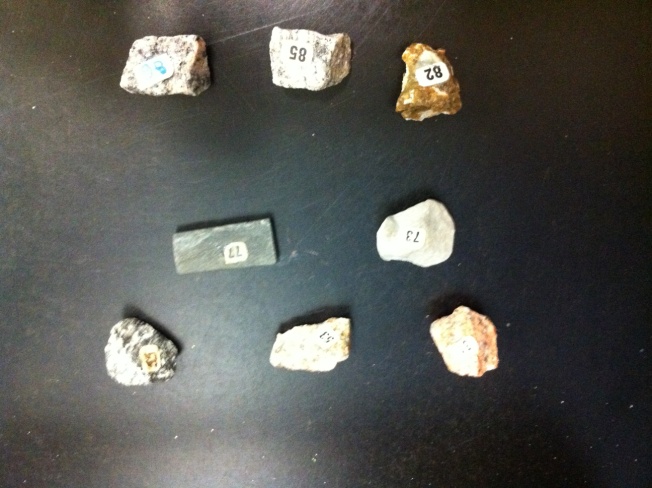 Roche #51 cristauxRoche #53 cristauxRoche #55 cristauxRoche #71 pas de cristauxRoche #73  pas de cristauxRoche #77  pas de cristauxRoche #83 cristauxRoche #84 cristauxRoche #85 cristaux